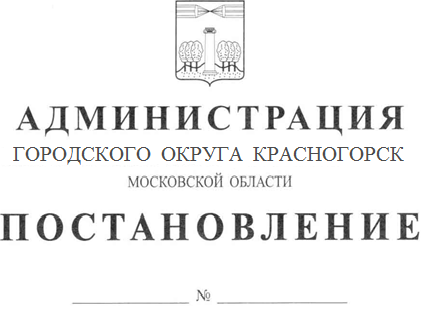 О переименовании муниципального казенного учреждения «Многофункциональный центр предоставления государственных и муниципальных услуг Красногорского муниципального района»На основании Федерального закона от 06.10.2003 № 131-ФЗ «Об общих принципах организации местного самоуправления в Российской Федерации», Закона Московской области от 28.12.2016 № 186/2016-ОЗ «Об организации местного самоуправления на территории Красногорского муниципального района»,  решения Совета депутатов Красногорского муниципального района от 09.01.2017 № 15/1 «О переименовании администрации Красногорского муниципального района Московской области», решения Совета депутатов Красногорского муниципального района от 09.01.2017 № 17/1
«О переименовании главы Красногорского муниципального района Московской области», решения Совета депутатов Красногорского муниципального района от 09.01.2017 № 18/1 «Об утверждении структуры администрации городского округа Красногорск», п о с т а н о в л я ю: 1.	Переименовать муниципальное казенное учреждение «Многофункциональный центр предоставления государственных
и муниципальных услуг Красногорского муниципального района» в муниципальное казенное учреждение «Многофункциональный центр предоставления государственных и муниципальных услуг городского округа Красногорск».2.	Отделу муниципальной службы и кадров администрации городского округа Красногорск (Н.М. Оринцева) внести соответствующие изменения в трудовой договор с руководителем учреждения С.В. Каюковым.3.	Директору МКУ «МФЦ предоставления государственных
и муниципальных услуг Красногорского муниципального района» С.В. Каюкову внести в установленном порядке соответствующие изменения
в Устав муниципального казенного учреждения «Многофункциональный центр предоставления государственных и муниципальных услуг Красногорского муниципального района».4.	Отделу услуг и информационных технологий (А.В. Морозову) разместить настоящее постановление на сайте администрации городского округа Красногорск 5.	Контроль за исполнением настоящего постановления возложить на первого заместителя главы администрации по экономике и финансам
Е.В. Коновалову Временно исполняющий полномочияглавы городского округа Красногорск Московской области                                             	        		         Р.Ф. ХабировИсполнитель                                                                                         С.В. Каюков Разослано: в дело – 2, прокуратуру, МКУ – 5, Коноваловой, Ивановой, Оринцевой, МорозовуСОГЛАСОВАНИЯДатаСуть возражений, замечаний, предложенийФ.И.О. должностьЛичная подпись